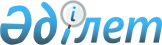 О внесении изменений и дополнения в приказ Министра национальной экономики Республики Казахстан от 11 марта 2015 года № 193 "Об утверждении Правил оценки эффективности управления государственным имуществом"Приказ Министра национальной экономики Республики Казахстан от 20 июня 2022 года № 47. Зарегистрирован в Министерстве юстиции Республики Казахстан 21 июня 2022 года № 28542
      ПРИКАЗЫВАЮ:
      1. Внести в приказ Министра национальной экономики Республики Казахстан от 11 марта 2015 года № 193 "Об утверждении Правил оценки эффективности управления государственным имуществом" (зарегистрирован в Реестре государственной регистрации нормативных правовых актов за № 10681) следующие изменения и дополнение:
      преамбулу изложить в следующей редакции:
      "В соответствии с пунктом 1 статьи 202 Закона Республики Казахстан "О государственном имуществе" ПРИКАЗЫВАЮ:";
      в Правилах оценки эффективности управления государственным имуществом, утвержденных указанным приказом:
      пункт 1 изложить в следующей редакции:
      "1. Настоящие Правила оценки эффективности управления государственным имуществом (далее – Правила) разработаны в соответствии с пунктом 1 статьи 202 Закона Республики Казахстан "О государственном имуществе" (далее – Закон) и определяют порядок оценки эффективности управления государственным имуществом.";
      пункт 5 изложить в следующей редакции:
      "5. В Правилах используются следующие понятия:
      1) план развития – документ, определяющий основные направления деятельности и показатели финансово-хозяйственной деятельности государственного предприятия, акционерного общества и товарищества с ограниченной ответственностью, контрольный пакет акций (доля участия в уставном капитале) которого принадлежит государству, на пятилетний период;
      2) местный исполнительный орган (акимат) – коллегиальный исполнительный орган, возглавляемый акимом области (города республиканского значения и столицы), района (города областного значения), осуществляющий в пределах своей компетенции местное государственное управление и самоуправление на соответствующей территории;
      3) единый оператор в сфере учета государственного имущества –юридическое лицо, определенное по решению Правительства Республики Казахстан, на которое возложены задачи по реализации единой технической политики в сфере организации и учета государственного имущества;
      4) уполномоченный орган по руководству соответствующей отраслью (сферой) государственного управления (далее – уполномоченный орган соответствующей отрасли) – центральный исполнительный орган или ведомство центрального исполнительного органа, определенные Правительством Республики Казахстан, осуществляющие руководство соответствующей отраслью (сферой) государственного управления и обладающие правами в отношении республиканского имущества на условиях, предусмотренных Законом и иными законами Республики Казахстан. В случаях передачи Правительством Республики Казахстан прав в отношении республиканского имущества иным государственным органам правила настоящего Закона об уполномоченном органе соответствующей отрасли распространяются на такой государственный орган;
      5) организации – государственные юридические лица (государственные учреждения и государственные предприятия) и контролируемые государством акционерные общества и товарищества с ограниченной ответственностью (далее – контролируемые государством АО (ТОО);
      6) план мероприятий – документ, определяющий основные направления деятельности и показатели финансово-хозяйственной деятельности национального управляющего холдинга, национального холдинга и национальной компании на пятилетний период.";
      дополнить пунктом 10-1 следующего содержания:
      "10-1. Руководитель государственного предприятия, первые руководители национальных управляющих холдингов, национальных холдингов, национальных компаний, исполнительные органы контролируемых государством акционерных обществ и товариществ с ограниченной ответственностью обеспечивают исполнение плановых показателей плана развития.";
      приложение 1 изложить в редакции согласно приложению 1 к настоящему приказу;
      приложение 4 изложить в редакции согласно приложению 2 к настоящему приказу.
      2. Департаменту политики управления государственными активами в установленном законодательством порядке обеспечить:
      1) государственную регистрацию настоящего приказа в Министерстве юстиции Республики Казахстан;
      2) размещение настоящего приказа на интернет-ресурсе Министерства национальной экономики Республики Казахстан;
      3) в течение десяти рабочих дней после государственной регистрации настоящего приказа в Министерстве юстиции Республики Казахстан представление в Юридический департамент Министерства национальной экономики Республики Казахстан сведений об исполнении мероприятий, предусмотренных подпунктами 1) и 2) настоящего пункта.
      3. Контроль за исполнением настоящего приказа возложить на курирующего вице-министра национальной экономики Республики Казахстан.
      4. Настоящий приказ вводится в действие по истечении десяти календарных дней после дня его первого официального опубликования.
      "СОГЛАСОВАН"Министерство финансовРеспублики Казахстан Баллы критериев и показателей Лист оценки
      ______________________________________________________________(наименование уполномоченного органа соответствующей отрасли или местного исполнительного органа либо аппарата акима города районного значения, села, поселка, сельского округа)
      ____________________ (отчетный период) Управление государственными учреждениями Управление государственными предприятиями Управление государственными пакетами акций акционерных обществ Управление государственными долями участия товариществ с ограниченной ответственностью
					© 2012. РГП на ПХВ «Институт законодательства и правовой информации Республики Казахстан» Министерства юстиции Республики Казахстан
				
      Министрнациональной экономикиРеспублики Казахстан 

А. Куантыров
Приложение 1
к приказу Министра
национальной экономики
Республики Казахстан
от 20 июня 2022 года № 47Приложение 1
к Правилам оценки
эффективности управления
государственным имуществом
№ п/п
Наименование критерия/показателя
Балл
1
2
3
1
Снижение количества организаций, имеющих отрицательный финансовый результат
Снижение количества организаций, имеющих отрицательный финансовый результат
1
Отсутствие организаций, имеющих отрицательный финансовый результат
2
1
Наличие
0
1
Изменения в отчетном году:
1
в сторону уменьшения
1
1
в сторону увеличения или без изменений
0
2
Обеспечение поступлений в бюджет части чистого дохода государственных предприятий и дивиденды (доходы) на государственный пакет акций (долю участия) контролируемых государством АО (ТОО)
Обеспечение поступлений в бюджет части чистого дохода государственных предприятий и дивиденды (доходы) на государственный пакет акций (долю участия) контролируемых государством АО (ТОО)
2
Отсутствие организаций, несвоевременно или не полностью перечисливших в бюджет соответствующую часть чистого дохода и дивиденды на государственные пакеты акций (доли участия), находящиеся в государственной собственности
2
2
Наличие
0
3
Соблюдение утвержденных нормативов и натуральных норм
Соблюдение утвержденных нормативов и натуральных норм
3.1
Количество государственных учреждений, в которых установлено нарушение натуральных норм обеспечения площадями для размещения аппарата государственных органов, утвержденных уполномоченным органом по бюджетному планированию в соответствии с пунктом 2 статьи 69 Бюджетного кодекса Республики Казахстан (далее – Бюджетный кодекс). 
Количество государственных учреждений, в которых установлено нарушение натуральных норм обеспечения площадями для размещения аппарата государственных органов, утвержденных уполномоченным органом по бюджетному планированию в соответствии с пунктом 2 статьи 69 Бюджетного кодекса Республики Казахстан (далее – Бюджетный кодекс). 
3.1
Отсутствие нарушений
2
3.1
Непроведение органами государственного финансового контроля проверок за отчетный период
1
3.1
Наличие нарушений
0
3.2
Количество организаций, в которых установлено нарушение натуральных норм обеспечения государственных органов служебными и дежурными автомобилями, утвержденных уполномоченным органом по бюджетному планированию в соответствии с пунктом 2 статьи 69 Бюджетного кодекса.
Количество организаций, в которых установлено нарушение натуральных норм обеспечения государственных органов служебными и дежурными автомобилями, утвержденных уполномоченным органом по бюджетному планированию в соответствии с пунктом 2 статьи 69 Бюджетного кодекса.
3.2
Отсутствие нарушений
2
3.2
Непроведение органами государственного финансового контроля проверок за отчетный период
1
3.2
Наличие нарушений
0
3.3
Количество государственных учреждений, в которых установлено нарушение натуральных норм обеспечения государственных органов телефонной связью и офисной мебелью, утвержденных уполномоченным органом по бюджетному планированию в соответствии с пунктом 2 статьи 69 Бюджетного кодекса.
Количество государственных учреждений, в которых установлено нарушение натуральных норм обеспечения государственных органов телефонной связью и офисной мебелью, утвержденных уполномоченным органом по бюджетному планированию в соответствии с пунктом 2 статьи 69 Бюджетного кодекса.
3.3
Отсутствие нарушений
2
3.3
Непроведение органами государственного финансового контроля проверок за отчетный период
1
3.3
Наличие нарушений
0
3.4
Количество государственных предприятий и контролируемых государством АО (ТОО), в которых установлено нарушение норм площадей для размещения административных аппаратов, утвержденных в соответствии с подпунктом 3) пункта 1 постановления Правительства Республики Казахстан от 10 февраля 2003 года № 145 "Об определении механизма проведения мониторинга административных расходов государственных предприятий, акционерных обществ, контрольные пакеты акций которых принадлежат государству, и товариществ с ограниченной ответственностью, размеры государственных долей участия в которых позволяют государству определять решения общего собрания участников, с целью их оптимизации" (далее – постановление № 145)
Количество государственных предприятий и контролируемых государством АО (ТОО), в которых установлено нарушение норм площадей для размещения административных аппаратов, утвержденных в соответствии с подпунктом 3) пункта 1 постановления Правительства Республики Казахстан от 10 февраля 2003 года № 145 "Об определении механизма проведения мониторинга административных расходов государственных предприятий, акционерных обществ, контрольные пакеты акций которых принадлежат государству, и товариществ с ограниченной ответственностью, размеры государственных долей участия в которых позволяют государству определять решения общего собрания участников, с целью их оптимизации" (далее – постановление № 145)
3.4
Отсутствие нарушений
2
3.4
Непроведение органами государственного финансового контроля проверок за отчетный период
1
3.4
Наличие нарушений
0
3.5
Количество государственных предприятий, в которых установлено превышение нормативов положенности специальных транспортных средств, утвержденных в соответствии с подпунктом 1) пункта 1-4 постановления № 145
Количество государственных предприятий, в которых установлено превышение нормативов положенности специальных транспортных средств, утвержденных в соответствии с подпунктом 1) пункта 1-4 постановления № 145
3.5
Отсутствие нарушений
2
3.5
Непроведение органами государственного финансового контроля проверок за отчетный период
1
3.5
Наличие нарушений
0
4
Проведение инвентаризации, паспортизации и переоценки имущества, закрепленного на балансе государственных юридических лиц
Проведение инвентаризации, паспортизации и переоценки имущества, закрепленного на балансе государственных юридических лиц
4
Отсутствие государственных юридических лиц, на балансе которых есть объекты, по которым требуется проведение паспортизации
2
4
Наличие
0
5
Представление в реестр государственного имущества утвержденных, в том числе скорректированных планов развития и отчетов по их исполнению государственных предприятий и контролируемых государством АО (ТОО)
Представление в реестр государственного имущества утвержденных, в том числе скорректированных планов развития и отчетов по их исполнению государственных предприятий и контролируемых государством АО (ТОО)
5.1
Количество государственных предприятий и контролируемых государством АО (ТОО), не представивших в реестр государственного имущества утвержденные, в том числе скорректированные планы развития
Количество государственных предприятий и контролируемых государством АО (ТОО), не представивших в реестр государственного имущества утвержденные, в том числе скорректированные планы развития
5.1
Отсутствие государственных предприятий и контролируемых государством АО (ТОО), не представивших в реестр государственного имущества утвержденные, в том числе скорректированные планы развития
1
5.1
Наличие
0
5.2
Количество государственных предприятий и контролируемых государством АО (ТОО), не представивших в реестр государственного имущества утвержденные отчеты по исполнению планов развития
Количество государственных предприятий и контролируемых государством АО (ТОО), не представивших в реестр государственного имущества утвержденные отчеты по исполнению планов развития
5.2
Отсутствие государственных предприятий и контролируемых государством АО (ТОО), не представивших в реестр государственного имущества утвержденные отчеты по исполнению планов развития
1
5.2
Наличие
0
6
Качество планирования показателей плана развития
Качество планирования показателей плана развития
6
Во всех государственных предприятиях и контролируемых государством АО (ТОО) в утвержденном плане развития определены ключевые показатели, поддающиеся количественной оценке, характеризующие деятельность организации по выполнению стратегических направлений и целей государственного органа, отраженных в его стратегическом плане (плане развития территорий)
2
6
Наличие государственных предприятий и контролируемых государством АО (ТОО), у которых в утвержденном плане развития не определены ключевые показатели, поддающиеся количественной оценке, характеризующие деятельность организации по выполнению стратегических направлений и целей государственного органа, отраженных в его стратегическом плане (плане развития территорий)
0
7
Эффективность использования средств и активов государства государственными предприятиями и контролируемыми государством АО (ТОО)
Эффективность использования средств и активов государства государственными предприятиями и контролируемыми государством АО (ТОО)
7.1
Оценка достижения ключевых показателей деятельности государственных предприятий и контролируемых государством АО (ТОО)
Оценка достижения ключевых показателей деятельности государственных предприятий и контролируемых государством АО (ТОО)
7.1
Все государственные предприятия и контролируемые государством АО (ТОО) выполнили ключевые показатели, отраженные в плане развития
2
7.1
Наличие государственных предприятий и контролируемых государством АО (ТОО), которые не выполнили ключевые показатели, отраженные в плане развития
0
7.2
Оценка устойчивости финансового состояния государственных предприятий и контролируемых государством АО (ТОО)
Оценка устойчивости финансового состояния государственных предприятий и контролируемых государством АО (ТОО)
7.2
Отсутствие неплатежеспособных государственных предприятий и контролируемых государством АО (ТОО)
2
7.2
Наличие неплатежеспособных государственных предприятий и контролируемых АО (ТОО)
0Приложение 2
к приказу Министра
национальной экономики
Республики Казахстан
от 20 июня 2022 года № 47Приложение 4
к Правилам оценки
эффективности управления
государственным имуществомФорма
№ п/п
Наименование критерия/показателя
Балл
1
2
3
1
Снижение количества организаций, имеющих отрицательный финансовый результат
2
Соблюдение утвержденных нормативов и натуральных норм
2.1
Соблюдение натуральных норм обеспечения площадями для размещения аппарата государственных органов, утвержденных уполномоченным органом по бюджетному планированию в соответствии с пунктом 2 статьи 69 Бюджетного кодекса.
2.2
Соблюдение натуральных норм обеспечения государственных органов служебными и дежурными автомобилями, утвержденных уполномоченным органом по бюджетному планированию в соответствии с пунктом 2 статьи 69 Бюджетного кодекса.
2.3
Соблюдение натуральных норм обеспечения государственных органов телефонной связью и офисной мебелью, утвержденных уполномоченным органом по бюджетному планированию в соответствии с пунктом 2 статьи 69 Бюджетного кодекса.
3
Проведение инвентаризации, паспортизации и переоценки имущества, закрепленного на балансе государственных юридических лиц
Итого:
№ п/п
Наименование критерия/показателя
Балл
1
2
3
1
Снижение количества организаций, имеющих отрицательный финансовый результат
2
Обеспечение поступлений в бюджет части чистого дохода государственных предприятий
3
Соблюдение утвержденных нормативов и натуральных норм
3.1
Соблюдение норм площадей для размещения административных аппаратов, утвержденных в соответствии с подпунктом 3) пункта 1 постановления Правительства Республики Казахстан от 10 февраля 2003 года № 145 "Об определении механизма проведения мониторинга административных расходов государственных предприятий, акционерных обществ, контрольные пакеты акций которых принадлежат государству, и товариществ с ограниченной ответственностью, размеры государственных долей участия в которых позволяют государству определять решения общего собрания участников, с целью их оптимизации" (далее – постановление № 145)
3.2
Соблюдение нормативов положенности служебных автомобилей, утвержденных в соответствии с подпунктом 3) пункта 1 постановления № 145
3.3
Соблюдение нормативов положенности специальных транспортных средств, утвержденных в соответствии с подпунктом 1) пункта 1-4 постановления № 145
4
Проведение инвентаризации, паспортизации и переоценки имущества, закрепленного на балансе государственных юридических лиц
5
Представление в реестр государственного имущества утвержденных, в том числе скорректированных планов развития и отчетов по их исполнению государственных предприятий 
5.1
Представление в реестр государственного имущества утвержденных, в том числе скорректированных планов развития
5.2
Представление в реестр государственного имущества утвержденных отчетов по исполнению планов развития
6
Качество планирования показателей плана развития 
7
Эффективность использования средств и активов государства 
7.1
Оценка достижения ключевых показателей деятельности государственных предприятий 
7.2
Оценка устойчивости финансового состояния государственных предприятий 
Итого:
№ п/п
Наименование критерия/показателя
Балл
1
2
3
1
Снижение количества организаций, имеющих отрицательный финансовый результат
2
Обеспечение поступлений в бюджет дивидендов на государственные пакеты акций акционерных обществ 
3
Соблюдение утвержденных нормативов и натуральных норм
3.1
Соблюдение норм площадей для размещения административных аппаратов, утвержденных в соответствии с подпунктом 3) пункта 1 постановления № 145
3.2
Соблюдение нормативов положенности служебных автомобилей, утвержденных в соответствии с подпунктом 3) пункта 1 постановления № 145
4
Представление в реестр государственного имущества утвержденных, в том числе скорректированных планов развития и отчетов по их исполнению контролируемых государством АО (ТОО)
4.1
Представление в реестр государственного имущества утвержденных, в том числе скорректированных планов развития
4.2
Представление в реестр государственного имущества утвержденных отчетов по исполнению планов развития
5
Качество планирования показателей плана развития 
6
Эффективность использования средств и активов государства 
6.1
Оценка достижения ключевых показателей деятельности контролируемых государством АО (ТОО)
6.2
Оценка устойчивости финансового состояния контролируемых государством АО (ТОО)
Итого:
№ п/п
Наименование критерия/показателя
Балл
1
2
3
1
Снижение количества организаций, имеющих отрицательный финансовый результат
2
Обеспечение поступлений в бюджет части чистого дохода на государственную долю участия в товариществе с ограниченной ответственностью
3
Соблюдение утвержденных нормативов и натуральных норм
3.1
Соблюдение норм площадей для размещения административных аппаратов, утвержденных в соответствии с подпунктом 3) пункта 1 постановления № 145
3.2
Соблюдение нормативов положенности служебных автомобилей, утвержденных в соответствии с подпунктом 3) пункта 1 постановления № 145
4
Представление в реестр государственного имущества утвержденных, в том числе скорректированных планов развития и отчетов по их исполнению контролируемых государством АО (ТОО)
4.1
Представление в реестр государственного имущества утвержденных, в том числе скорректированных планов развития
4.2
Представление в реестр государственного имущества утвержденных отчетов по исполнению планов развития
5
Качество планирования показателей плана развития
6
 Эффективность использования средств и активов государства 
6.1
Оценка достижения ключевых показателей деятельности контролируемых государством АО (ТОО)
6.2
Оценка устойчивости финансового состояния контролируемых государством АО (ТОО)
Итого: